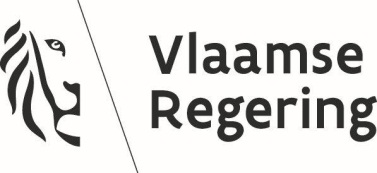 Decret de modificare a Decretului din 27 martie 2009 privind radiodifuziunea și televiziunea, în ceea ce privește stimularea sectorului audiovizual cu contribuții financiare la producția de opere audiovizualeLa propunerea ministrului flamand al Bruxelles-ului, tineretului, mass-mediei și luptei împotriva sărăciei, după deliberare,GUVERNUL FLAMAND HOTĂRĂȘTE PRIN PREZENTUL URMĂTOARELE:Ministrul flamand al Bruxelles-ului, tineretului, mass-mediei și luptei împotriva sărăciei este responsabil, în numele guvernului flamand, cu transmiterea către Parlamentul flamand a proiectului de decret al cărui text este următorul: Capitolul 1. Dispoziții preliminareArticolul 1. Prezentul decret reglementează o problemă comunitară.Capitolul 2. Modificări aduse Decretului din 27 martie 2009 privind radiodifuziunea și televiziunea Articolul 2. Articolul 2 din Decretul din 27 martie 2009 privind radiodifuziunea și televiziunea, modificat ultima dată prin Decretul din 2 iulie 2021, aduce următoarele modificări:1. punctul 49 se înlocuiește cu următorul text:„49. «producător independent» înseamnă unul dintre următorii producători:un producător care îndeplinește toate condițiile următoare:1.	personalitatea juridică a producătorului se distinge de cea a unui post de televiziune;2.	producătorul nu este afiliat, astfel cum se menționează la articolul 1:20 din Codul societăților și asociațiilor, unei organizații de difuzare a programelor de televiziune;3.	producătorul nu deține, direct sau indirect, mai mult de 25 % din drepturile de vot sau drepturile de proprietate ale unui post de televiziune;4.	cel mult 25 % din drepturile de vot sau din drepturile de proprietate ale producătorului sunt deținute direct sau indirect de un post de televiziune;5.	cel mult 25 % din drepturile de vot sau din drepturile de proprietate ale producătorului sunt deținute, direct sau indirect, de o societate care deține, direct sau indirect, mai mult de 25 % din drepturile de vot sau drepturile de proprietate ale unui post de televiziune;b)	un producător care este dependent în conformitate cu litera (a) punctul 2, 3, 4 sau 5, dar care îndeplinește oricare dintre următoarele condiții:cifrele subiacente ultimelor trei conturi anuale aprobate arată că producătorul a înregistrat o cifră de afaceri medie anuală din opere audiovizuale, din care mai puțin de 25 % a fost realizată direct sau indirect de posturile de televiziune de care depinde producătorul respectiv. Pentru producătorul care nu deține încă trei conturi anuale aprobate, cifra de afaceri medie anuală se evaluează pe baza unei estimări de bună credință;postul de televiziune de care depinde producătorul are doar o cifră de afaceri anuală medie dovedită limitată, astfel cum reiese din cifrele subiacente ultimelor trei conturi anuale aprobate, și anume maximum 10 milioane EUR. Venitul menționat, fără TVA, se înțelege ca fiind dobândit în contextul: (i)	plății de către consumator;(ii)	acordurilor B2B privind utilizarea și/sau distribuirea conținutului audiovizual;(iii)	valorificării datelor;(iv)	comunicării comerciale audiovizuale;Pentru postul de televiziune care nu dispune încă de trei conturi anuale aprobate, cifra de afaceri medie anuală este evaluată pe baza unei estimări de bună credință.2. se adaugă punctul 45/2 cu următorul text:„45/2 «Fondul flamand al audiovizualului: Vlaams Audiovisueel Fonds vzw, instituit prin Decretul din 13 aprilie 1999 de autorizare a guvernului flamand să se alăture și să participe la înființarea Fondului flamand al audiovizualului fără scop lucrativ.”3. se adaugă punctul 54 cu următorul text:„54. «operă audiovizuală» înseamnă un film de animație, documentar sau de ficțiune sau o animație, un documentar sau o serie de ficțiune.” Articolul 3. La articolul 155 alineatul (1) din același decret, cuvintele „producători independenți de organizațiile de difuzare a programelor de televiziune” se înlocuiesc cu fraza „de către producători independenți sau de către producători care nu sunt producători independenți, astfel cum se menționează la articolul 2 punctul 49, dar care sunt independenți în sensul articolului 2 punctul 49 litera (a) de organizația de difuzare a programelor de televiziune care difuzează producția”;Articolul 4. La articolul 157 din același decret, înlocuit de Decretul din 29 iunie 2018 și modificat prin Decretul din 22 martie 2019, se aduc următoarele modificări:1. În secțiunea 1 alineatul (1), cuvintele „organizațiile de difuzare a programelor de televiziune neliniare” se înlocuiesc cu cuvintele „posturi de televiziune care oferă servicii de televiziune neliniare”.2. în secțiunea 1, alineatul (2) se înlocuiește cu următorul text:„Obligațiile prevăzute la alineatul (1) nu se aplică posturilor de televiziune care furnizează servicii de televiziune neliniare care îndeplinesc cel puțin una dintre următoarele condiții:sunt o microîntreprindere;prin oferirea de servicii de televiziune neliniare, acestea ajung la mai puțin de 0,5 % din toți rezidenții din regiunea vorbitoare de limbă neerlandeză.”;3. se introduce un alineat între alineatele (2) și (3), cu următoarea formulare:„Guvernul flamand stabilește condițiile și modalitățile detaliate pentru derogările menționate la alineatul (2).”;4. secțiunea 2 se elimină;5. în secțiunea 3, sintagma „secțiunile 1 și 2” se înlocuiește cu sintagma „secțiunea 1”;6. secțiunea 4 se elimină;7. în noua secțiune 2, cuvintele „posturile de televiziune neliniare” se înlocuiesc cu următorul text: „organizații de difuzare a programelor de televiziune neliniare care furnizează servicii de televiziune neliniare”.Articolul 5. În partea IV din același decret, modificat ultima dată prin Decretul din 2 iulie 2021, titlul 1/1, care constă în articolul 184/1, se abrogă. Articolul 6. În același decret, modificat ultima dată prin Decretul din 12 februarie 2021, se introduce o parte IV/1, care are următoarea formulare: „Partea IV/1. Stimularea sectorului audiovizual prin participarea la producția de opere audiovizuale”.Articolul 7. În același decret, modificat ultima dată prin Decretul din 12 februarie 2021, în partea IV/1 se introduce un titlu I, introdus prin articolul 6, care are următoarea formulare:„Titlul I. Domeniul de aplicare”.Articolul 8. În același decret, modificat ultima dată prin Decretul din 12 februarie 2021, articolul 188/1 este introdus în titlul I prin articolul 7, care are următoarea formulare:„Articolul 188/1. (1) Următorii investitori participă anual la producția de opere audiovizuale sub forma unei contribuții financiare directe la producția de opere audiovizuale sau sub forma unei contribuții financiare echivalente la Fondul flamand al audiovizualului:distribuitorii de servicii care pun la dispoziția publicului unul sau mai multe servicii de radiodifuziune ale uneia sau mai multor organizații de difuzare a programelor de televiziune care intră în sfera de competență a Comunității flamande în mod liniar sau neliniar;organizații private de radiodifuziune, inclusiv radiodifuzorii privați stabiliți într-un stat membru al Uniunii Europene sau din Spațiul Economic European, din afara acestora sau care se află în Belgia și nu intră în sfera de competență a Comunității flamande, care furnizează servicii de televiziune neliniare destinate zonei vorbitoare de limbă neerlandeză; furnizorii de servicii de platformă video, inclusiv furnizorii de servicii de platformă video stabiliți într-un stat membru al Uniunii Europene sau al Spațiului Economic European sau cu sediul în Belgia și care nu intră în sfera de competență a Comunității flamande, care furnizează servicii de platformă video destinate zonei vorbitoare de limbă neerlandeză.(2) Contribuția financiară directă la producția de opere audiovizuale menționate în secțiunea 1 poate lua următoarele forme:o contribuție la proiectele de producție, care sunt prezentate Autorității flamande de reglementare în domeniul mass-mediei pentru a evalua admisibilitatea și recunoașterea acestora;o contribuție la dobândirea drepturilor de difuzare pentru zona vorbitoare de limbă neerlandeză în cadrul unui proiect de producție, astfel cum se menționează în secțiunea 2 alineatul (1) punctul 1. Fondul flamand al audiovizualului oferă contribuția financiară echivalentă la Fondul flamand al audiovizualului, astfel cum se menționează în secțiunea 1, în conformitate cu acordurile de gestionare dintre Comunitatea flamandă și Fondul flamand al audiovizualului, cu privire la VAF/Mediafonds și VAF/Filmfonds.(3) Guvernul flamand stabilește:modalitățile detaliate pentru criteriile, condițiile și procedura de depunere a proiectelor de producție menționate în secțiunea 2 alineatul (1)  punctul 1;condiții și modalități de a lua în considerare o contribuție la dobândirea drepturilor de radiodifuziune, astfel cum se specifică în secțiunea 2 alineatul (1) punctul 2; condițiile și modalitățile referitoare la evaluarea admisibilității, recunoașterea și monitorizarea proiectelor de producție și a contribuțiilor la achiziționarea drepturilor de radiodifuziune, menționate în secțiunea 2 alineatul (1);4° 	modalitățile detaliate referitoare la procedura pentru contribuția financiară echivalentă la Fondul flamand al audiovizualului menționat la secțiunea 2 alineatul (2).(4) Investitorii care, în conformitate cu secțiunea 2, au prezentat Autorității flamande de reglementare în domeniul mass-mediei contribuții financiare insuficiente la proiectele de producție sau care nu sunt în măsură să aducă contribuții financiare suficiente la proiectele de producție, ca urmare a deciziei Autorității flamande de reglementare în domeniul mass-mediei, conform căreia unul sau mai multe proiecte de producție sunt inadmisibile sau nu sunt recunoscute, sunt obligați să realizeze contribuția financiară la Fondul flamand al audiovizualului pentru întreaga sumă indicată la titlul III, cu deducerea contribuțiilor deja depuse pentru proiecte de producție deja depuse și recunoscute.(5) Contribuția financiară obligatorie la producția de opere audiovizuale menționate în secțiunea 1 nu se aplică:radiodifuzorilor privați care furnizează servicii de televiziune neliniare și îndeplinesc cel puțin una dintre următoarele condiții:sunt o microîntreprindere;prin oferta lor de servicii de televiziune neliniare, aceștia ajung la mai puțin de 0,5 % din totalul locuitorilor din zona vorbitoare de limbă neerlandeză;aceștia oferă mai puțin de 10 opere audiovizuale în fiecare an;Oferta lor constă în principal în programe care se bazeazăpe drepturile de difuzare video la cerere.distribuitori de servicii și furnizori de servicii de platformă video care sunt o microîntreprindere.	Guvernul flamand stabilește condițiile și modalitățile suplimentare pentru derogările privind contribuția, inclusiv interpretarea ulterioară a termenului „opere audiovizuale” menționat la alineatul (1). (6) O contribuție financiară la o producție în vederea îndeplinirii unei alte obligații legale sau de reglementare sau care implică un alt avantaj juridic sau de reglementare nu poate fi furnizată în contextul obligației de contribuție menționate în secțiunea 1.”Articolul 9. În același decret, modificat ultima dată prin Decretul din 12 februarie 2021, în partea IV/1 se introduce titlul II, introdus prin articolul 6, care are următoarea formulare:„Titlul II. Dispoziții generale”.Articolul 10. În același decret, modificat ultima dată prin Decretul din 12 februarie 2021, la titlul II, introdus prin articolul 9, se introduce un articol 188/2 care are următoarea formulare:„Articolul 188/2. Fiecare investitor menționat la articolul 188/1 alineatul (1) furnizează anual Autorității flamande de reglementare în domeniul mass-mediei, Fondului flamand al audiovizualului, ministrului flamand responsabil cu mass-media și, dacă este cazul, ministrului flamand responsabil cu cultura următoarele date și documente justificative înainte de 15 februarie:forma aleasă de participare la producția de opere audiovizuale menționate la articolul 188/1 alineatul (1);cuantumul contribuției financiare menționate la titlul III și, după caz, documentele justificative care susțin suma menționată anterior;dacă este cazul, dovada aplicabilității unuia dintre motivele de excludere menționate la articolul 188/1 alineatul (5). Documentele justificative ale condițiilor menționate la articolul 188/1 alineatul (5) punctele 1 și 2 care se referă la datele din al doilea an precedent anului de participare la producția de opere audiovizuale, enumerate la articolul 188/1 alineatul (1).În cazul în care informațiile sau documentele justificative menționate la alineatul (1) punctele 1, 2 și 3 nu au fost prezentate la timp, se consideră că investitorul a optat să participe la producția de opere audiovizuale prin intermediul unei contribuții financiare echivalente la Fondul flamand al audiovizualului pentru suma forfetară datorată de investitor în temeiul articolelor 188/3 punctul 1, 188/4 alineatul (1) punctul 1 subpunctul 1 sau, respectiv, articolul 188/5 alineatul (1) punctul 1 subpunctul 1. Dosarele care conțin datele și documentele justificative menționate la alineatul (1) se prezintă în limba neerlandeză. Un investitor care nu intră în sfera de competență a Comunității flamande, dar care intră sub incidența părții IV/1, poate depune dosarul în limba engleză.Datele și documentele justificative menționate la alineatul (1) se transmit pe cale electronică, în modul stabilit de guvernul flamand.Guvernul flamand stabilește condițiile și modalitățile de raportare de către Autoritatea flamandă de reglementare în domeniul mass-mediei și Fondul flamand al audiovizualului cu privire la participarea la producția de opere audiovizuale sub forma unei contribuții financiare directe la producția de opere audiovizuale sau sub forma unei contribuții financiare echivalente la Fondul flamand al audiovizualului, astfel cum se menționează la articolul 188/1.”.Articolul 11. În același decret, modificat ultima dată prin Decretul din 12 februarie 2021, în partea IV/1 se introduce titlul III, introdus prin articolul 6, care are următoarea formulare:„Titlul III. Contribuție”.Articolul 12. În același decret, modificat ultima dată prin Decretul din 12 februarie 2021, la titlul III se introduce un capitol I prin articolul 11, care are următoarea formulare:„Capitolul I. Distribuitori de servicii”.Articolul 13. În același decret, modificat ultima dată prin Decretul din 12 februarie 2021, în capitolul I, introdus prin articolul 12, se introduce un articol 188/3 cu următoarea formulare:„Articolul 188/3. Distribuitorii de servicii aleg unul dintre următoarele sisteme de determinare a contribuției anuale pentru a-și îndeplini obligația de a participa la producția de opere audiovizuale menționate la articolul 188/1 alineatul (1):plata unei sume forfetare de 6 milioane EUR. Valoarea forfetară menționată anterior se indexează anual în conformitate cu articolul 188/6;plata unei sume de 3 EUR per abonat în zona vorbitoare de limbă neerlandeză. Suma menționată anterior se indexează anual în conformitate cu articolul 188/6. Numărul de abonați se stabilește pe baza celor mai recente date comunicate în temeiul articolului 182 înainte de anul participării la producția de opere audiovizuale, care au fost acceptate de Autoritatea flamandă de reglementare în domeniul mass-mediei.”;Articolul 14. În același decret, modificat ultima dată prin Decretul din 12 februarie 2021, la titlul III, introdus prin articolul 11, se introduce un capitol II cu următoarea formulare:„Capitolul II. Radiodifuzorii privați care furnizează servicii de televiziune neliniară”.Articolul 15. În același decret, modificat ultima dată prin Decretul din 12 februarie 2021, în capitolul II, introdus prin articolul 14, se introduce un articol 188/4 cu următoarea formulare:„Articolul 188/4. (1) Radiodifuzorii privați care furnizează servicii de televiziune neliniare aleg unul dintre următoarele sisteme de determinare a contribuției anuale pentru a-și îndeplini obligația de a participa la producția de opere audiovizuale menționate la articolul 188/1 alineatul (1):plata unei sume forfetare de 6 milioane EUR. Valoarea forfetară menționată anterior se indexează anual în conformitate cu articolul 188/6;plata unei sume egale cu:2 % din cifra lor de afaceri, dacă aceasta se situează între 0 și 15 milioane EUR;3 % din cifra lor de afaceri, dacă aceasta se situează între 15 și 30 milioane EUR;4 % din cifra lor de afaceri, în cazul în care aceasta depășește 30 de milioane EUR.Cifra de afaceri menționată la alineatul (1) punctul 2 se referă la cifra de afaceri realizată în al doilea an anterior anului de participare la producția de opere audiovizuale.La alineatul (1) punctul 2, cifra de afaceri înseamnă: următoarele venituri provenite din furnizarea către utilizatorul final de servicii de televiziune neliniare, fără TVA:1.	venituri din plata efectuată de către utilizatorul final. Acestea nu includ veniturile radiodifuzorilor privați care furnizează servicii de televiziune neliniare care nu au o entitate juridică distinctă din partea unui distribuitor de servicii sau care sunt supuse controlului exclusiv de către un distribuitor de servicii care intră sub incidența articolului 188/1 alineatul (1) punctul 1, pentru oferta lor de servicii de televiziune neliniare disponibile pe bază tranzacțională numai abonaților respectivului distribuitor de servicii;2. 	venituri provenite din acorduri cu distribuitori de servicii și cu furnizorii de echipamente terminale cu funcții informatice interactive pentru accesul la serviciile de televiziune; 3.	venituri din valorificarea datelor; 4.	venituri din comunicările comerciale audiovizuale.În cazul în care un radiodifuzor privat care furnizează servicii de televiziune neliniare a fost activ timp de mai puțin de 12 luni în cursul celui de-al doilea an anterior anului de participare la producția de opere audiovizuale, cifra de afaceri anuală se calculează înmulțind cu 12 cifra de afaceri medie lunară a celui de-al doilea an anterior anului de participare la producția de opere audiovizuale.Radiodifuzorii privați care furnizează servicii de televiziune neliniare își dovedesc cifra de afaceri, astfel cum se indică la alineatul (1) punctul 2, cu documente validate de un examinator comercial. Documentele menționate mai sus se anexează integral la informațiile și documentele justificative menționate la articolul 188/2. Autoritatea flamandă de reglementare în domeniul mass-mediei este autorizată să solicite toate informațiile și documentele relevante privind documentele menționate anterior de la radiodifuzorul privat care furnizează servicii de televiziune neliniare.(2) În cazul radiodifuzorilor privați care furnizează servicii de televiziune neliniare care intră în sfera de competență a Comunității flamande, în scopul calculării cifrei de afaceri menționate în secțiunea 1 alineatul (1) punctul 2, se ține seama de veniturile din toate statele membre ale Uniunii Europene cărora le sunt direcționate, după deducerea, dacă este cazul, a veniturilor provenite de la un stat membru căruia îi este direcționat organizației de difuzare a programelor de televiziune și în cazul în care acestea fac obiectul unui sistem de contribuții financiare la producerea de opere europene în temeiul articolului 13 din Directiva 2010/13/UE a Parlamentului European și a Consiliului din 10 martie 2010 privind coordonarea anumitor dispoziții stabilite prin acte cu putere de lege sau acte administrative în cadrul statelor membre cu privire la furnizarea de servicii mass-media audiovizuale.În cazul radiodifuzorilor privați care furnizează servicii de televiziune neliniare stabiliți într-un stat membru al Uniunii Europene sau al Spațiului Economic European sau situați în Belgia și care nu sunt de competența Comunității flamande și care oferă servicii de televiziune neliniare destinate zonei vorbitoarea de limbă neerlandeză, se ține seama de venitul serviciilor oferite rezidenților din zona vorbitoare de limbă neerlandeză pentru a calcula cifra de afaceri menționată în secțiunea 1 alineatul (1) punctul 2.”.Articolul 16. În același decret, modificat ultima dată prin Decretul din 12 februarie 2021, la titlul III se introduce un capitol III prin articolul 11, care are următoarea formulare:„Capitolul III. Furnizori de servicii de platformă video”.Articolul 17. În același decret, modificat ultima dată prin Decretul din 12 februarie 2021, în capitolul III, introdus prin articolul 16, se introduce un articol 188/5 cu următoarea formulare:„Articolul 188/5. (1) Furnizorii de servicii de platformă video aleg unul dintre următoarele sisteme pentru determinarea contribuției anuale pentru a-și respecta obligația de a participa la producția de opere audiovizuale, astfel cum se menționează la articolul 188/1 alineatul (1):plata unei sume forfetare de 6 milioane EUR. Valoarea forfetară menționată anterior se indexează anual în conformitate cu articolul 188/6;plata unei sume egale cu:2 % din cifra lor de afaceri, dacă aceasta se situează între 0 și 15 milioane EUR;3 % din cifra lor de afaceri, dacă aceasta se situează între 15 și 30 milioane EUR;4 % din cifra lor de afaceri, în cazul în care aceasta depășește 30 de milioane EUR.Cifra de afaceri menționată la alineatul (1) punctul 2 se referă la cifra de afaceri realizată în zona vorbitoare de limbă neerlandeză în al doilea an precedent anului participării la producția de opere audiovizuale.La alineatul (1) punctul 2, cifra de afaceri înseamnă: veniturile, fără TVA, obținute din:plata efectuată de către utilizatorul final;acordurile cu distribuitorii de servicii și furnizorii de echipamente terminale cu funcții informatice interactive pentru accesul la serviciile de televiziune;valorificarea datelor; comunicații comerciale. (2) Furnizorii de servicii de platformă video trebuie să dovedească cifra de afaceri în zona vorbitoare de limbă neerlandeză menționată în secțiunea 1 alineatul (2), cu documente validate de un auditor. Documentele menționate mai sus se anexează integral la informațiile și documentele justificative menționate la articolul 188/2. Autoritatea flamandă de reglementare în domeniul mass-mediei este autorizată să solicite furnizorilor de platforme video toate informațiile și documentele relevante cu privire la documentele menționate anterior.”Articolul 18. În același decret, modificat ultima dată prin Decretul din 12 februarie 2021, în titlul III, introdus prin articolul 11, se introduce capitolul IV cu următoarea formulare:„Capitolul IV. Indexare.”Articolul 19. În același decret, modificat ultima dată prin Decretul din 12 februarie 2021, în capitolul IV, introdus prin articolul 18, se introduce un articol 188/6 care are următoarea formulare:„Articolul 188/6. Sumele prevăzute la articolele 188/3, 188/4 și 188/5 din prezentul decret se indexează anual de la 1 ianuarie 2025 pe baza indicelui prețurilor prevăzut la articolul 2 din Decretul regal din 24 decembrie 1993 de punere în aplicare a Legii din 6 ianuarie 1989 privind protejarea competitivității țării. Indexarea menționată la alineatul (1) se efectuează înmulțind sumele menționate la articolele 188/3, 188/4 și 188/5 din prezentul decret cu indicele prețurilor menționat anterior, stabilit pentru luna ianuarie a anului în curs, și împărțind acest rezultat la indicele prețurilor menționat mai sus, stabilit pentru luna ianuarie a anului în curs și împărțindu-l la indicele prețurilor stabilit mai sus pentru luna februarie a anului 2024.”;Articolul 20. În același decret, modificat ultima dată prin Decretul din 12 februarie 2021, la titlul III, introdus prin articolul 11, se introduce un capitol V cu următoarea formulare:„Capitolul V. Evaluare”.Articolul 21. În același decret, modificat ultima dată prin Decretul din 12 februarie 2021, în capitolul V, introdus prin articolul 20, se introduce un articol 188/7 cu următoarea formulare:„Articolul 188/7. Guvernul flamand efectuează, cel târziu în al treilea an de la intrarea sa în vigoare, o evaluare a regimului prevăzut la articolele 188/1-188/6 din prezentul decret.”Articolul 22. La articolul 218 alineatul (2) punctul 1 din același decret, modificat ultima dată prin Decretul din 3 iunie 2022, se aduc următoarele modificări:1. la punctul 12, cuvintele „articolul 184/1” și fraza „articolul 184/1 alineatul (2)” se înlocuiesc cu cuvintele „articolele 188/1-188/5”;2. punctul 16 se elimină.Articolul 23. La articolul 228 alineatul (1) din același decret, astfel cum a fost modificat prin decretele din 19 martie 2021 și din 3 iunie 2022, se adaugă punctul 7a după cum urmează: „7a. ordinul de a suspenda sau de a întrerupe activitățile ca servicii de platformă video în cazul în care furnizorul unui serviciu de platformă video nu respectă obligația prevăzută în partea IV/1.”.Articolul 24. Decretul guvernului flamand din 1 februarie 2019 privind participarea posturilor de televiziune neliniare private la producția de opere audiovizuale flamande se abrogă.Capitolul 3. Intrare în vigoareArticolul 25. Prezentul decret intră în vigoare la o dată stabilită de guvernul flamand și nu mai târziu de (data). Bruxelles, (data).Ministrul-Președinte al Guvernului Flamand,Jan JAMBONMinistrul flamand al Bruxelles-ului, Tineretului, Mass-mediei și Luptei împotriva sărăciei,Benjamin DALLE